.Intro: 16 Counts/ starting on vocals.S1: Cross, Diagonal Back, Side, Cross, Side Rock, Recover & Scissor Step On Diagonal.S2: Step 1/2 Turn Left, Full Turn Left, Step Forward, Step Pivot 1/2 Turn Right, Step.S3: Step, Spiral Full Turn & Side Step, Drag, Ball Cross, Modified Weave Left.S4: Turn 1/2 Left, 1/4 Left, 1/4 Left With Cross Shuffle, Step Right, Swivel L Heel In, Swivel R Heel In, Circle Hips Anti-Clockwise.(Weight ends on L foot). *Restart from here during wall 1, 2 & 7, facing front wall.S5: Walk Back x 2, Coaster Step, Step, Side Touch, Turn 3/4 Right With Sweep.S6: Cross, Side, Sailor Step, Cross, Hitch Ball Cross & Turn 1/2 Left With Sweep.* Restarts: During walls 1, 2 and 7, restart the dance from the beginning after count 32.One Two Three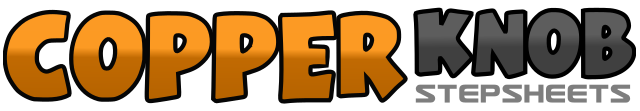 .......Count:48Wall:4Level:Intermediate.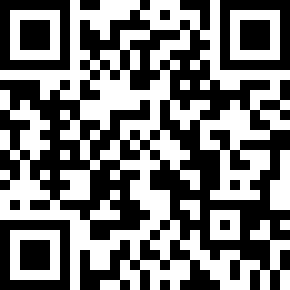 Choreographer:Rob Fowler (ES) & Kate Sala (UK) - April 2017Rob Fowler (ES) & Kate Sala (UK) - April 2017Rob Fowler (ES) & Kate Sala (UK) - April 2017Rob Fowler (ES) & Kate Sala (UK) - April 2017Rob Fowler (ES) & Kate Sala (UK) - April 2017.Music:One Two Three - Carlos Bertonatti : (Album: 'Times Are Good')One Two Three - Carlos Bertonatti : (Album: 'Times Are Good')One Two Three - Carlos Bertonatti : (Album: 'Times Are Good')One Two Three - Carlos Bertonatti : (Album: 'Times Are Good')One Two Three - Carlos Bertonatti : (Album: 'Times Are Good')........1 - 4Cross step R over L. Step L back to left diagonal. Step R to right side. Cross step L over R.5 6 &Rock R out to right side. Recover on to L. Step R next to L.7 & 8Step L to left side. Step R next to L. Cross step L forward to right diagonal.1 - 2Still facing right diagonal step forward on R. Pivot 1/2 turn left. (7:30, back diagonal)3 - 4Turn 1/2 left stepping back on R. Turn 1/2 left stepping forward on L. (7:30)5 - 6Step forward on R. Step forward on L.7 - 8Pivot 1/2 turn right. Step forward on L. (Facing 1:30, front diagonal)1 - 2Still facing 1:30 step forward on R. Spiral full turn left on ball of R.& 3 4Step down on L. Long step on R out to right side facing 12:00. Drag L towards R.& 5 6Step down on ball of L. Cross step R over L. Step L to left side.7 & 8Cross step R behind L. Step L to left side. Cross step R over L.1 - 2Turn 1/2 left stepping forward on L. Turn 1/4 left stepping forward on R.3 & 4Turn 1/4 left cross stepping L over R. Step R to right side. Cross step L over R. (12:00)5 & 6Step on R to right side. Swivel L heel In. Swivel L heel back to centre.& 7 8Swivel R heel in. Swivel R heel back to centre while rolling hips anti-clockwise.1 - 2Walk back on R, L.3 & 4Step back on R. Step L next to R. Step forward on R.5 6Step forward on L. Point R toe out to right side.7 8Pivot 3/4 Turn right stepping R in place. Sweep L out & round to left side.1 - 2Cross step L over R. Step R to right side. (9:00)3 & 4Cross step L behind R. Step R to right side. Step L out to left side.5Cross step R over L.6 & 7Hitch L knee up. Step down on ball of L. Cross step R over L.& 8Turn 1/2 left stepping down on L and sweeping R round from back to front. (3:00)